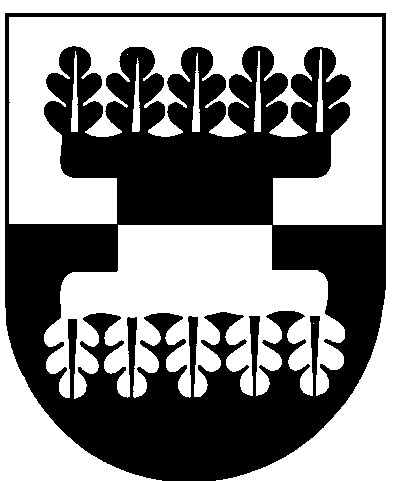 ŠILALĖS RAJONO SAVIVALDYBĖS ADMINISTRACIJOSDIREKTORIUSĮSAKYMASDĖL DARBUOTOJO, ATSAKINGO UŽ GYVENTOJŲ, KITŲ ĮSTAIGŲ IR ŪKIO SUBJEKTŲ PERSPĖJIMĄ APIE GRESIANČIĄ  AR SUSIDARIUSIĄ EKSTREMALIĄJĄ SITUACIJĄ SAVIVALDYBĖS LYGIU, SKYRIMO2020 m. rugsėjo 21 d. Nr. DĮV-860ŠilalėVadovaudamasis Lietuvos Respublikos vietos savivaldos įstatymo 29 straipsnio 8 dalies 2 punktu, 18 straipsnio 1 dalimi, Perspėjimo apie gresiančią ar susidariusią ekstremaliąją situaciją priemonės, gyventojų, valstybės ir savivaldybių institucijų ir įstaigų, kitų įstaigų ir ūkio subjektų perspėjimo apie gresiančią  ar susidariusią ekstremaliąją situaciją ir informavimo civilinės saugos klausimais tvarkos aprašo, patvirtinto Priešgaisrinės apsaugos ir gelbėjimo departamento prie Vidaus reikalų ministerijos  direktoriaus 2015 m. rugpjūčio 14 d.  įsakymu Nr. 1-230 „Dėl Perspėjimo apie gresiančią ar susidariusią ekstremaliąją situaciją priemonių, gyventojų, valstybės ir savivaldybių institucijų ir įstaigų, kitų įstaigų ir ūkio subjektų perspėjimo apie gresiančią ar susidariusią ekstremaliąją situaciją ir informavimo civilinės saugos klausimais tvarkos aprašo patvirtinimo“, 2.2 papunkčiu:S k i r i u Šilalės rajono savivaldybės administracijos Teisės ir viešosios tvarkos skyriaus vyriausiąjį specialistą Aloyzą Vaičiulį atsakingą už gyventojų, kitų įstaigų ir ūkio subjektų perspėjimą apie gresiančią ar susidariusią ekstremaliąją situacija savivaldybės lygiu perspėjimą.P r i p a ž į s t u netekusiu galios Šilalės rajono savivaldybės administracijos direktoriaus 2014 m. liepos 2 d. įsakymą Nr. DĮV-920 „Dėl atsakingo asmens skyrimo“.P a v e d u  paskelbti šį įsakymą Šilalės rajono savivaldybės tinklalapyje www.silale.lt.Šis įsakymas gali būti skundžiamas Lietuvos Respublikos administracinių bylų teisenos įstatymo nustatyta tvarka Lietuvos administracinių ginčų komisijos Klaipėdos apygardos skyriui (H. Manto g. 37, 92236 Klaipėda) arba Regionų apygardos administracinio teismo Klaipėdos rūmams (Galinio Pylimo g. 9, 91230 Klaipėda) per vieną mėnesį nuo šio įsakymo paskelbimo arba įteikimo suinteresuotam asmeniui dienos.Administracijos direktorius 			Valdemaras Jasevičius